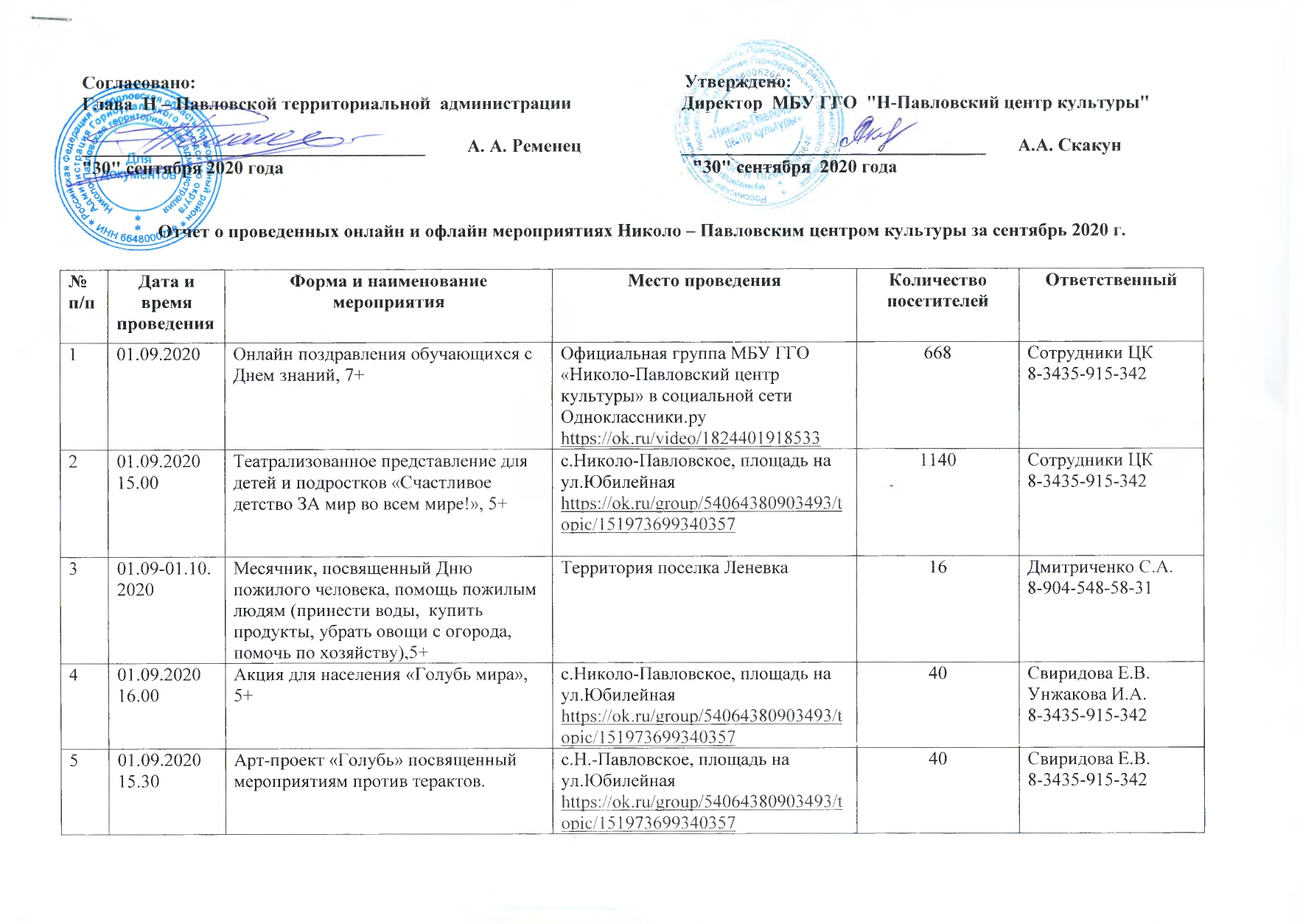 Согласовано: 							                        Утверждено:Глава  Николо – Павловской территориальной  администрации              Директор  МБУ ГГО  "Н-Павловский центр культуры"_____________________________________         А. А. Ременец                      _________________________________       А.А. Скакун"30" сентября 2020 года							"30" сентября  2020 годаОтчет о проведенных онлайн и офлайн мероприятияхНиколо – Павловским центром культуры за сентябрь 2020 г.№п/пДата и времяпроведенияФорма и наименование мероприятияМесто проведенияПредполагаемоеколичествопосетителейОтветственный101.09.2020Онлайн поздравления обучающихся с Днем знаний, 7+Официальная группа МБУ ГГО «Николо-Павловский центр культуры» в социальной сетиОдноклассники.руhttps://ok.ru/video/1824401918533668Сотрудники ЦК8-3435-915-342201.09.202015.00Театрализованное представление для детей и подростков «Счастливое детство ЗА мир во всем мире!», 5+с.Н.-Павловское, площадь на ул.Юбилейнаяhttps://ok.ru/group/54064380903493/topic/1519736993403571140Сотрудники ЦК8-3435-915-342301.09-01.10. 2020Месячник, посвященный Дню пожилого человека, помощь пожилым  родственникам (принести воды,  купить продукты, убрать овощи с огорода, помочь по хозяйству),5+Территория поселка Леневка16Дмитриченко С.А.8-904-548-58-31401.09.202016.00Акция для населения «Голубь мира», 5+с.Н.-Павловское, площадь на ул.Юбилейнаяhttps://ok.ru/group/54064380903493/topic/15197369934035740Свиридова Е.В.Унжакова И.А.8-3435-915-342501.09.202015.30Арт-проект «Голубь» посвященный мероприятиям против терактов. с.Н.-Павловское, площадь на ул.Юбилейнаяhttps://ok.ru/group/54064380903493/topic/15197369934035740Свиридова Е.В.8-3435-915-342601.09.2020Праздник красок холли для населения, 3+с.Николо-Павловское, центральная площадь на ул.Юбилейная40Сотрудники ЦК8-3435-915-342701.09.2020-15.09.2020Онлайн фотоконкурс для людей старшего возраста «От всей души с поклоном и любовью!», посвященного Дню пожилого человека, 55+Официальная группа МБУ ГГО «Николо-Павловский центр культуры» в социальной сетиОдноклассники.руhttps://ok.ru/group/54064380903493/topic/1519928772711091895Сотрудники ЦК8-3435-915-342803.09.2020Видеопрезентация для населения «Дом маленьких ангелов» - в память о жертвах теракта в Беслане, 6+Официальная группа МБУ ГГО «Николо-Павловский центр культуры» в социальной сетиОдноклассники.руhttps://ok.ru/group/54064380903493/topic/151978160375877515Волос А.Я.8-3435-915-342903.09.202010.00Акция ко Дню окончания Второй мировой войны «Цветы памяти»,7+с.Н.-Павловское,Берег р.Шайтанка10Сотрудники ЦК8-3435-915-3421003.09.202018.00Акция ко Дню окончания Второй мировой войны «Цветы памяти»,7+Пруд с.Шиловка10Козырев А.В.8-3435-915-3421103.09.202009.00Субботник на мемориале «Руш», 30+с.Николо-Павловское, п.Отрадный, мемориал «Руш»8Сотрудники ЦК8-3435-915-3421204.09.2020Открытие после реставрации Мемориала «Руш», 18+ с.Николо-Павловское, пос.Отрадный, Мемориал «Руш»200Сотрудники ЦК8-3435-915-3421306.09.2020Видеопрезентация для населения «Здравствуйте! Салам Алйкум! Гутентаг! – или как говорят разные народы Уала?», 3+Официальная группа МБУ ГГО «Николо-Павлвоский центр культуры» в социальной сете Одноклассники.руhttps://ok.ru/group/54064380903493/topic/1519928867738291800Волос А.Я.8-3435-915-3421406.09.2020Гастрономический тур-онлайн для населения «Традиции уральской кухни», 5+Интернет-страница Шиловский дом культуры в социальной сети Одноклассники.руhttps://ok.ru/profile/587757637427/statuses/152183217141811466Козырев А.В.8-3435-915-3421507.09.2020-30.09.2020Онлайн фото-выставка для населения в рамках Дня здоровья «В ГГО ГТО без ГМО», 5+Официальная группа МБУ ГГО «Николо-Павлвоский центр культуры» в социальной сете Одноклассники.руhttps://ok.ru/group/54064380903493/topic/1519931258491572063Сотрудники ЦК8-3435-915-3421607.09.2020Акция для школьников «Добрые объявления», 7+с. Н.-Павловское, Территория села50Сотрудники ЦК8-3435-915-3421709.09.202015.30Арт-проект для детей «Рябина» по музыке Е.П.Родыгина, 5+с.Николо-Павловское, ул.Совхозная, 70, игровая площадка40Свиридова Е.В.Унжакова И.А.8-3435-915-3421809.09.202016.00Театральное представление для детей «Настроение – ЛЕТО», 0+с.Николо-Павловское, ул.Совхозная, 70, игровая площадка50Сотрудники ЦК8-3435-915-3421909.09.202017.00Фестиваль красок холли для населения, 0+с.Николо-Павловское, ул.Совхозная, 70, игровая площадка50Сотрудники ЦК8-3435-915-3422011.09.2020Познавательная информационная онлайн программа для людей серебряного возраста  «День граненого стакана-история создания и возникновения самого прочного стакана в мире!», 55+Официальная группа МБУ ГГО «Николо-Павловский центр культуры» в социальной сетиОдноклассники.руhttps://ok.ru/group/54064380903493/topic/152008943683653351Волос А.Я.8-3435-915-3422113.09.2020Презентация для ветеранов УВЗ «100 летию танкостроения посвящается…», в рамках празднования Дня танкиста, 55+Официальная группа МБУ ГГО «Николо-Павловский центр культуры» в социальной сетиОдноклассники.руhttps://ok.ru/video/1848328194629850Свиридова Е.В.8-3435-915-3422213.09.2020Информационная программа для людей серебряного возраста «Один день из жизни парикмахера или модные прически для пенсионеров», 55+Официальная группа МБУ ГГО «Николо-Павловский центр культуры» в социальной сетиОдноклассники.руhttps://ok.ru/sviridovy/album/54075000619077/8941024023732594Сотрудники ЦК8-3435-915-3422317.09.2020Информационно-познавательная онлайн программа в рамках месячника здоровья и Дня пенсионеров «Международный день сока! Его полезные свойства», 50+Официальная группа МБУ ГГО «Николо-Павловский центр культуры» в социальной сетиОдноклассники.руhttps://ok.ru/group/54064380903493/topic/152038192859205401Волос А.Я.8-3435-915-3422418.09.2020Онлайн мастер класс для населения «Защитная маска», 18+Официальная группа МБУ ГГО «Николо-Павловский центр культуры» в социальной сетиОдноклассники.руhttps://ok.ru/group/54064380903493/topic/152035763701829621Свиридова Е.В..8-3435-915-3422519.09.2020Информационная программа к Международному дню смайлика для населения «С днем рождения, смайлик!», 5+Интернет-страница клуб пос.Леневкав социальной сете Одноклассники.руhttps://ok.ru/group/53379577938125/topic/152315459398605202Дмитриченко С.А.8-904-548-58-312621.09.2020Онлайн мастер-класс для населения по изготовлению открытки для людей серебряного возраста «С нежностью», 7+Официальная группа МБУ ГГО «Николо-Павловский центр культуры» в социальной сетиОдноклассники.руhttps://ok.ru/group/54064380903493/topic/152045901793349753Свиридова Е.В.8-3435-915-3422721.09.2020Утренняя зарядка онлайн для населения с театральной студией «Созвездие», 0+Официальная группа МБУ ГГО «Николо-Павловский центр культуры» в социальной сетиОдноклассники.руhttps://ok.ru/group/54064380903493/topic/152045054543941615Брилев Р.В.8-3435-915-3422821.09.2020Видео-презентация для населения «Осенины-похороны мухи или как избавиться от надоедливых насекомых», 50+Официальная группа МБУ ГГО «Николо-Павловский центр культуры» в социальной сетиОдноклассники.руhttps://ok.ru/group/54064380903493/topic/152060488599621225Волос А.Я.8-3435-915-3422921.09.2020Презентация для детей и подростков в рамках Дня воинской славы России – Куликовская битва, 5+Интернет-страница клуб пос.Леневкав социальной сете Одноклассники.руhttps://ok.ru/group/53379577938125/topic/152 315459398605156Дмитриченко С.А.8-904-548-58-313021.09.2020Онлайн фотовыставка «Природа родного края», 5+Интернет-страница клуб пос.Леневкав социальной сети Одноклассники.руhttps://ok.ru/group/53379577938125/topic/152 32455710612581Дмитриченко С.А.8-904-548-58-313123.09.2020Онлайн селфи-конкурс для детей и молодежи «Чей пузырь круче?!», 7+Официальная группа МБУ ГГО «Николо-Павловский центр культуры» в социальной сетиОдноклассники.руhttps://ok.ru/group/54064380903493/topic/152063684724805713Сотрудники ЦК8-3435-915-3423224.09.2020Видео-зарядка для всех возрастов по системе Восточных единоборств, 5+Официальная группа МБУ ГГО «Николо-Павловский центр культуры» в социальной сетиОдноклассники.руhttps://ok.ru/group/54064380903493/topic/152056060463173410Сотрудники ЦК8-3435-915-3423324.09.2020Онлайн-час информации для населения «Правила пожарной безопасности», 0+Официальная группа МБУ ГГО «Николо-Павловский центр культуры» в социальной сетиОдноклассники.руhttps://ok.ru/group/54064380903493/topic/152055979919429195Сотрудники ЦК8-3435-915-3423425.09.202009.00Квест для детей «Осенний переполох», 5+МБДОУ д/с№30 комбинированного видас.Николо-Павловское, ул.Юбилейная, 1А70Авдеева Ю.А.Козырев А.В.8-3435-915-3423525.09.202011.00Театральное представление для детей «Здоровое поколение», в рамках месячника Дня здоровья, 5+МБДОУ д/с№20 комбинированного видас.Николо-Павловское, ул.Николаева, 150Авдеева Ю.А.Козырев А.В.8-3435-915-3423626.09.2020Видео ролик для населения «Дорога и дети» в рамках ОПМ «Подросток», 5+Интернет-страница клуб пос.Леневкав социальной сети Одноклассники.руhttps://ok.ru/group/53379577938125/topic/152 347048405965174Дмитриченко С.А.8-904-548-58-313726.09.2020Изготовление открыток к Дню пожилого человека, 7+Пос.Леневка, ул. Центральная, д.20/1Клуб пос. Леневка15Дмитриченко С.А.8-904-548-58-313827.09.2020Онлайн поздравление работников дошкольных учреждений «С днем Воспитателя», 25+Официальная группа МБУ ГГО «Николо-Павловский центр культуры» в социальной сетиОдноклассники.руhttps://ok.ru/group/54064380903493/topic/152071929284677150Сотрудники ЦК8-3435-915-3423927.09.2020Фото выставка работ среди населения, посвященная Всемирному Дню туризма «Природа Свердловской области», 5+Интернет-страница клуб пос.Леневка в социальной сете Одноклассники.руhttps://ok.ru/group/53379577938125/topic/152 324336643021113Дмитриченко С.А.8-904-548-58-314028.09.2020Онлайн мастер-класс для людей серебряного возраста «Авоська», 50+Официальная группа МБУ ГГО «Николо-Павловский центр культуры» в социальной сетиОдноклассники.руhttps://ok.ru/group/54064380903493150Унжакова И.А.8-3435-915-3424129.09.2020Онлайн мастер класс для населения, в рамках празднования Всемирного дня сердца «Украшения своими руками», 10+Официальная группа МБУ ГГО «Николо-Павловский центр культуры» в социальной сетиОдноклассники.руhttps://ok.ru/group/54064380903493/topic/152076339791941150Унжакова И.А.8-3435-915-3424229.09.202009.00Мастер класс для детей «С благодарностью!» ко Дню пожилого человека, 5+МБДОУ д/с №30 комбинированного видас. Николо – Павловское, ул. Юбилейная, 1А23Свиридова Е.В.Унжакова И.А.8-3435-915-3424330.09.202015.30Мастер класс для детей «Подарок бабушке», 5+МБДОУ д/с №20 комбинированного видас. Николо – Павловское, Пионерский пер, 122Свиридова Е.В.Унжакова И.А.8-3435-915-342